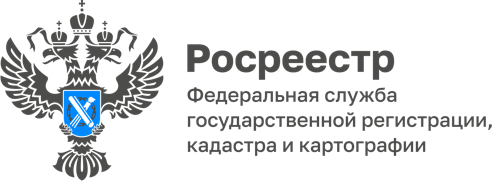 30.11.2022Пресс-служба УправленияРосреестра по Приморскому краю+7 (423) 245-49-23, доб. 1085
25press_rosreestr@mail.ru690091, Владивосток, ул. Посьетская, д. 48 1000 га приморской земли ждут застройщиковНа сегодняшний день в Приморском крае выявлено и размещено на Публичной кадастровой карте 229 земельных участков и территорий, которые можно получить для строительства: 124 участка – для возведения многоквартирных домов, 105 – для индивидуального жилищного строительства. Общая площадь выявленных земель составляет 1134 га.  Эти цифры прозвучали на прошедшем заседании оперативного штаба проекта «Земля для стройки», который рассматривал вопросы эффективности использования земельных участков, в том числе находящихся в федеральной собственности, для определения возможности вовлечения их в оборот в целях жилищного строительства. Заседание под председательством руководителя Управления Росреестра по Приморскому краю и руководителя оперативного штаба проекта Евгения Русецкого состоялось в Администрации городского округа Большой Камень. Участие в нем приняли глава городского округа Рустям Абушаев, представители Управления Росреестра по Приморскому краю и ряда Министерств Приморского края — строительства, экономики, имущественных и земельных отношений, а также Территориального управления Росимущества в Приморском крае, УФНС России по Приморскому краю.«В Приморье только за последние три месяца было выявлено и размещено на Публичной кадастровой карте 38 земельных участков и территорий. Теперь их можно наглядно увидеть на карте, ознакомиться с их характеристиками и возводить дома – участки уже ждут арендаторов или собственников, -- говорит Евгений Русецкий. – Ну а нам предстоит дальнейшая работа по наполнению «Земли для стройки». Мы уже не в первый раз проводим выездное заседание оперштаба — в августе оно прошло в Администрации г. Артёма. Сегодня мы еще раз убедились в том, что это хорошая практика, ведь наполнение сервиса, вовлечение в оборот новых земельных участков — большая коллективная работа многих структур».Напомним, проект "Земля для стройки" — это сервис на базе публичной кадастровой карты, позволяющий в онлайн-режиме оценить и выбрать территории для жилищного строительства, а подписанное летом прошлого года Соглашение между Росреестром и Правительством Приморского края призвано обеспечить наполнение и успешное функционирование этого сервиса. Для проведения анализа эффективности использования земельных участков и определения возможности их вовлечения в оборот в целях жилищного строительства во всех регионах Российской Федерации работают оперативные штабы, в которые вошли представители федеральных и региональных органов государственной власти и органов местного самоуправления.«Большой Камень – один из наиболее перспективных городов Приморья, не случайно он вошел в «пятерку» приоритетных населенных пунктов для участия в проекте «Земля для стройки», - отмечает глава городского округа Большой Камень Рустям Абушаев. – Мы понимаем, насколько сервис упрощает процесс поиска земельного участка для строительства, поэтому со своей стороны и впредь будем всячески содействовать его наполнению».Пользоваться сервисом "Земля для стройки" достаточно просто — он доступен и для физических лиц, и для застройщиков. Для поиска подходящего земельного участка на Публичной кадастровой карте необходимо указать тип объекта "Жилищное строительство", далее внести в поисковую строку индекс Приморского края, двоеточие и звездочку (25:*). Система отобразит имеющиеся в крае свободные земельные участки с границами и сведения о них (адрес, площадь, наличие инженерных сетей и т.д.). После выбора земельного участка появляется возможность направить обращение о своей заинтересованности в уполномоченный орган, нажав на ссылку "Подать обращение" в информационном окне объекта. Желающему построить частный жилой дом нужно подавать заявку на участок для индивидуального жилищного строительства, а земельные участки, предназначенные для строительства многоквартирных домов, будут предоставляться компаниям-застройщикам.О РосреестреФедеральная служба государственной регистрации, кадастра и картографии (Росреестр) является федеральным органом исполнительной власти, осуществляющим функции по государственной регистрации прав на недвижимое имущество и сделок с ним, по оказанию государственных услуг в сфере ведения государственного кадастра недвижимости, проведению государственного кадастрового учета недвижимого имущества, землеустройства, государственного мониторинга земель, навигационного обеспечения транспортного комплекса, а также функции по государственной кадастровой оценке, федеральному государственному надзору в области геодезии и картографии, государственному земельному надзору, надзору за деятельностью саморегулируемых организаций оценщиков, контролю деятельности саморегулируемых организаций арбитражных управляющих. Подведомственными учреждениями Росреестра являются ФГБУ «ФКП Росреестра» и ФГБУ «Центр геодезии, картографии и ИПД». В ведении Росреестра находится АО «Ростехинвентаризация – Федеральное БТИ.